                                    СОДЕРЖАНИЕ ДОКЛАДАДоклад о достигнутых значениях показателей для оценки эффективности деятельности  администрации Иловлинского  муниципального района за 2018 год и их планируемых значениях на 3-х летний период подготовлен во исполнение Указа Президента Российской Федерации от 28.04.2008. № 607 «Об оценке эффективности деятельности органов местного самоуправления городских округов и муниципальных районов», в соответствии с постановлением Правительства Российской Федерации от 17.12.2012. № 1317 «О  мерах  по  реализации Указа  Президента  Российской  Федерации  от  28.04.2008. №  607  и распоряжением администрации Иловлинского  муниципального района  от 09.04.2018г. № 48-п « Об  организации работы по  подготовке  доклада  Главы  администрации  Иловлинского  муниципального  района  о  достигнутых  значениях  показателей  для  оценки  эффективности  деятельности  органов  местного  самоуправления  городских  округов  и  муниципальных  райнов  за отчетный  2018 год  и  планируемых  значениях  на  3-летний  период».В целях проведения анализа и оценки эффективности деятельности администрации Иловлинского  муниципального района  мониторинг проводился по следующим направлениям:	-экономическое развитие;	-дошкольное образование;            -общее и дополнительное образование;	-культура;            -физическая культура и спорт;	-жилищное строительство и обеспечение граждан жильем;	-жилищно-коммунальное хозяйство;	-организация муниципального управления;	-энергосбережение и повышение энергетической эффективности.	Для подготовки Доклада использовались отдельные статистические показатели по Иловлинскому  муниципальному  району  за 2015 -2018 годы, разрабатываемые Волгоградстатом, и показатели, представленные структурными подразделениями администрации Иловлинского муниципального района, рассчитанные самостоятельно.    Общие  сведения  о  муниципальном  районе. Иловлинский муниципальный район является муниципальным образованием Волгоградской области и расположен в междуречье рек Дон, Иловля и Волга на Донской гряде в южной части Приволжской возвышенности  северо-западнее города Волгограда.    Территория района занимает площадь 415,5 тыс.га,  из  них :          -  площадь земель  сельскохозяйственного  назначения – 349,8 тыс. га,          -  площадь  земель  населенных пунктов -  11,9  тыс. га,          -  площадь  земель  промышленности – 3,1  тыс. га,           -  площадь  земель  водного  фонда – 3  тыс. га,          -  площадь  земель  лесного  фонда – 27,8  тыс. га.	     -  площадь  земель  запаса -  19,9  тыс. га   Протяженность территории района с севера на юг  составляет , а с запада на восток . Центром является р.п. Иловля, расположенный на расстоянии   от города Волгограда.     В состав района входят 1 городское  и  13 сельских поселений, в которых насчитывается  52 населенных пункта. Административный центр района – рабочий  поселок Иловля с населением        11504 тыс. человек  Численность населения  района по  состоянию  на  01.01.2019. составляет 32952 человек, в том числе городского населения  11504 человек, сельского – 21448 человек.   Удельный вес населения Иловлинского района в трудоспособном возрасте составляет 52% от общей численности населения, старше трудоспособного – 26% Демографическая ситуация как  в  регионе,  так  и  в  муниципальных  образованиях  является  одной  из  важных  характеристик  социально-экономической  ситуации  на  местах.  По  итогам  2017 года при общем снижении численности по области, Иловлинский  район  находился  на  4  месте  из четырех   районов,  в  которых  произошло увеличение  численности  населения .А по итогам 2018 года численность населения пошла на снижение и в Иловлинском районе. На 01.01.2019 года она составила 32952( -350 человек).           Основной целью социально-экономического развития Иловлинского  района было  определено создание условий для повышения  благосостояния  населения  района,  уменьшения бедности  за  счет роста  денежных доходов населения  и сокращения доли населения с доходами ниже прожиточного минимума.На территории Иловлинского  муниципального  района в 2018 году сохранились тенденции позитивного социально-экономического развития.           В районе   действуют 306 организаций и  733 человека индивидуальных предпринимателей - физических лиц.По итогам 2018года  среднемесячная  заработная  плата по  району  составляет  28652рублей,  что  больше  уровня  2017 года на 12% .  В  отраслях экономики ситуация  выглядит  следующим  образом :-   сельское хозяйство – 35083  рублей  с  ростом  к  уровню  2017 года  на  8,3%;-   обрабатывающие  производства - 30462 рублей  с  ростом  к  уровню  2017 г. на  10,5%;-   транспортировка и хранение  – 32102    рублей  с  ростом  к  уровню  2017 года на 7,2%;-  в государственном  управлении  и  обеспечении  военной  безопасности             (включая  правоохранительные  органы)  - 30879 рубль.  Увеличение   по  сравнению  с   уровнем  2017года   составило  9,7%;  В  2018 году  Общий  объем  отгруженных  товаров,  выполненных  работ  и  услуг  составляет  в  целом  по  району   11013 млн. рублей   (2015 год -  8640,9  млн. рублей,  2016 год - 9420  млн. рублей, 2017г -9876 млн. рублей).  Динамика  объема  отгруженных  товаров,  выполненных  работ  и  услуг обрабатывающих производств  к соответствующему  периоду  2017 года  составляет 110,7%.  Это  12  место  в  ежеквартальном  мониторинге  эффективности  деятельности  органов  местного  самоуправления  Волгоградской области. Рост обеспечивался высокими темпами  обрабатывающих производств и поддерживался высоким уровнем потребительского спроса.  	В сфере сельскохозяйственного производства на территории района функционирует 14 сельскохозяйственных предприятий и 92 крестьянских (фермерских) хозяйства, в том числе 71- растениеводы. Производством сельскохозяйственной продукции для реализации занято  2346  человек. Также на территории района насчитывается 6732 двора, ведущих личное подсобное хозяйство. Основные направления сельскохозяйственного производства – растениеводство (производство зерновых и масличных культур) и мясное животноводство. 76 % общей выручки занимает выручка от реализации продукции животноводства.	Наибольшую долю  сельскохозяйственной продукции производят крупные с/х предприятия: 72 %- всего зерна, 92 % - мяса.      На 01.01.2019 года во всех категориях хозяйств Иловлинского муниципального района содержится   КРС – 14348 гол.(2018г- 13053 гол.), в том числе 7914 голов коров (2018г-7340),   свиней – 84,7 тыс. гол.,  овец  и коз –26387( 2018г- 28761 голова).          На 01.01.2019 года в личных подворьях района содержится КРС- 11,2 тыс. гол., в т. ч. коров – 6,4 тыс. гол.(120%), овец – 20,2 тыс. гол.(84%).          Идёт активное наращивание поголовья скота в крестьянских (фермерских) хозяйствах. В 2016 – 2018 годах освоены три гранта, выделенные на развитие семейных животноводческих ферм К(Ф)Х Чичерова Вадима Валентиновича, Емельяненкова Николая Владимировича и Сучкова Александра Сергеевича. В 2018-2019гг. ИП главы КФХ Караваева Владислав а Вячеславович а и Даудов  Магомед Исмаабагамедович реализуют гранты в сумме 41,7 млн. руб. Динамично развивается отрасль растениеводства, основное влияние на показатели которой оказывают сельскохозяйственные предприятия.В 2018 году сельхозпроизводителями района использовалось пашни всего  - 116,4 тыс. га. Посевная площадь составила – 67,9 тыс. га, в том числе площадь зерновых культур -  47,8 тыс. га и масличных культур –17,7 тыс. га,  площадь паров- 42 тыс.га. Овощных культур собрано 15778 тонн. В этом вопросе определенную роль играет  работа, проводимая администрацией района с владельцами предприятий по производству овощей закрытого грунта. Под урожай 2019 г. в районе посеяно  45,0 тыс. га озимых, что больше  уровня 2018 года на 15 тыс.га. А всего запланировано посеять 52,6 га зерновых(2018г-47,8тыс.га).                                                                                                                                                          В районе  функционируют 273 торговые  точки, из них  152 - продовольственных товаров, 80-  промышленных товаров , 41-  товаров повседневного  спроса  и  1  универсальный рынок на 125 торговых мест, предприятий общественного питания – 55,объектов  бытового обслуживания  -  57.Оборот розничной    торговли по организациям всех форм собственности  в 2018  году составил  1,25  млрд. рублей,  с ростом к уровню прошлого года  на  130,8%.  Оборот розничной торговли в расчете  на душу населения по району составил – 37,5 тыс. рублей.                 В сфере торговли, общественного питания и бытовых услуг работает более  трех тысяч человек.Оборот общественного питания в отчетном году составил  в  фактических  ценах  20,7 млн. рублей. В расчете на душу населения -0,6 тыс.руб.  Общий  объем  платных услуг в 2018 году  составил  152,2 млн. рублей , 89,2 % к 2017 году. Наибольшую долю   88,9 %  в объеме  платных  услуг занимают жилищно-коммунальные и санаторно-оздоровительные  услуги и системы образования. Объем платных  услуг на одного жителя   района составил 4,6 тыс. рублей.   Обоснование достигнутых значений показателей по сферам:Экономическое  развитие (показатели 1-8).Малое  предпринимательство (показатели 1-2 )Малый  и  средний бизнес в настоящее время является неотъемлемым и очень важным компонентом современной рыночной экономики. Предприятия малого и  среднего бизнеса в последние годы  оказывают  заметное  влияние  на  формирование  собственных  доходов  Иловлинского  муниципального  района. В районе по данным налогового органа зарегистрировано по состоянию на 01.01.2019г. 722 субъекта малого и среднего предпринимательства ( 2017 год -   623)  . Всего в сфере малого и среднего бизнеса было занято 3921 человека, что составляет  21% от числа экономически активного населения района.  В отраслевой  структуре  субъекты малого предпринимательства  распределены следующим образом: 41% составляют торговые предприятия,   5% - общественного питания,    21%   - сельскохозяйственные, 9% - предприятия бытового обслуживания и  17% -   платные услуги. п.1.Число  субъектов  малого  и  среднего  предпринимательства в  расчете   на  10  тысяч  человек  населения  составляет  722  единицы  (2017г.- 623).  По  прогнозу  в  2021 году показатель    достигнет  значения  в  226  единиц.        За 2018г.  проведено  25 заседаний рабочей группы по снижению неформальной занятости, легализации «серой» заработной платы   с приглашением  индивидуальных предпринимателей  и предпринимателей, использующих наемный труд без оформления   наемных работников. В результате  работы  рабочей группы по снижению неформальной занятости, легализации «серой» заработной платы за  2018г.  152 человека зарегистрировались как индивидуальные предприниматели и с 281 работником заключены трудовые договора на сумму 3427,7 тыс. руб.   п.2. Доля  среднесписочной  численности  работников  малых  предприятий и  индивидуальных  предпринимателей в  среднесписочной  численности  работников  составляет 17,8% ,  показатель  увеличился на 1,3 % по сравнению с прошлым годом. По  прогнозу  на  2020 год  показатель  составит  20,6%.В  связи  с  недостатком  финансовых  средств  в  консолидированном  бюджете  района,  расходов  бюджета муниципального  образования на  поддержку  малого  и  среднего  предпринимательства  не  было.Улучшение инвестиционной  привлекательности  (показатель 3)Устойчивое состояние и успешное развитие района во многом зависит от инвестиционной привлекательности муниципального  района.  Одним  из  главных  направлений  в  этой  сфере  в  2018 году являлось  внедрение  успешных  практик  муниципального  стандарта  инвестиционной  привлекательности.   В  соответствии  с  рекомендацией  Комитета  экономики  Волгоградской  области   от  22.12.2016г.  №  07-09-01-08/707  администрацией  разработан  и  утвержден  распоряжением  №  161-п  от  30.12.2016г.   «План мероприятий по внедрению муниципального стандарта  по  улучшению  инвестиционной  привлекательности   Иловлинского  муниципального  района  (на основе анализа Атласа лучших практик)  на  2018 год,  включающий  23  практики  (  из  них  выбраны  для  внедрения  19  практик.   Уже  внедрены 15  практик.Одним из важнейших элементов в решении поставленной задачи является повышение информационной открытости района для инвесторов, создание инвестиционно-привлекательной среды, улучшение инвестиционного имиджа и расширение межрегионального взаимодействия в привлечении инвестиций.
В  2018 году ( по данным  Волгоградстата)  освоено  инвестиций  в  основной  капитал  112,4   млн. рублей,  что  составляет  52%  к  уровню  2017 года.  Объем инвестиций в основной капитал  в расчете на одного жителя  составляет 3391рублей.п.3. Объем инвестиций в основной капитал  в расчете на одного жителя (за  исключением  бюджетных  средств) составляют  по  району  3,39 тыс. рублей. (2017г.-6,6 тыс.руб.,2016г -11,57тыс.руб., 2015 год – 4,4 тыс.руб.). Снижение показателя произошло в связи с сокращением инвестиций по крупным предприятиям АО «Птицефабрика Краснодонская» и КХК  АО «Краснодонское» в 3 раза , связанное с окончанием проектов в предыдущие годы. Данные регионального статнаблюдения по инвестициям в основной капитал  в показатель не включаются.        Сельское хозяйство  ( показатели  4-5)Агропромышленный комплекс является основной  отраслью  Иловлинского муниципального района, оказывающей существенное влияние на его социальное и экономическое развитие. п.4. Доля  площади  земельных  участков,  являющихся  объектами  налогообложения  земельным  налогом,  от  общей  площади  территории составляет  73,8%.  К  2021 году  прогнозируется незначительное увеличение  показателя  за счет выкупа земель  в собственность.п.5. Доля  прибыльных  сельскохозяйственных   организаций  в  общем   их     числе     по  району   составляет  100%,  ( всего  коллективных  хозяйств  12,  из  них  прибыльных -  12).    Хозяйства района являются участниками Государственной программы «Развитие сельского хозяйства и регулирование рынков сельскохозяйственной продукции, сырья и продовольствия на 2013-2020 годы», предусматривающей оказание государственной поддержки. Сельхозтоваропроизводителям  района из всех уровней бюджета за 2018 год оказано государственной поддержки в сумме  267,4млн.руб (2017г.- 155,6) млн. руб., в том числе: - субсидии по несвязанной поддержке в области растениеводства  в сумме 31,6млн.руб(2017г- 25,2 млн.руб.) млн. рублей. Результат такой поддержки – дополнительный ввод в оборот земель под пашни.За последние три года введено в оборот 12,6 тыс.гектар. В текущем году планируем еще дополнительно ввести 6,7тыс.га пашни. - на возмещение части затрат на приобретение элитных  семян сельскохозяйственных культур в сумме – 316,2( 2017г-510,0) тыс. руб.;- сельхозтоваропроизводителями района получено субсидий на возмещение части затрат на уплату процентов:по инвестиционным кредитам (займам) –109,9( 2017г-58,4)млн. руб.;по краткосрочным кредитам (займам) –136,8(2017г- 87,4) млн. руб.- за реализованную продукцию животноводства выделено субсидий на сумму 1984,8тыс.руб.( 2017г- 823,7 тыс. руб.)          В результате вышеуказанной господдержки положительной работы сельхозпредприятий в 2018 году обеспечен рост основных параметров агропромышленного комплекса по отношению к 2017г.:       производство продукции животноводства в хозяйствах всех категорий:   -производство скота и птицы на убой в живом составило 76020тонн;  - производство молока-23057 тонн (2017г-22921тонна)- среднемесячная заработная плата в сельскохозяйственных организациях  увеличилась на 11,2 % и составила 34673 рубля, за аналогичный период прошлого года – 31022 рубля;        В рамках реализации подпрограммы «Техническая и технологическая модернизация, инновационное развитие» в районе ведется постоянная работа  по обновлению и модернизации машинотракторного парка. Так за  2018 год хозяйствами района приобретено двенадцать зерноуборочных комбайнов: Акрос-595, Акрос-550, Вектор 410, Полесье 1218; семь тракторов: Бюллер,  МТЗ-12.21, МТЗ-10.21,два грузовых автомобилей, а также приобретено 106 единиц  прицепного инвентаря. Всего на сумму – 207 млн. рублей, в том числе по государственной программе 1432 – на сумму106,6 млн.рублей.В целом по району тракторный парк обновился на 58%, а зерноуборочные комбайны- на 81%.Данная работа продолжается и в текущем году.                    Дорожное хозяйство   (показатели 6 -7) Общая  протяженность  дорог  в  Иловлинском  муниципальном  районе  составляет  826,7 км (с  учетом  проселочных). Общая  протяженность  дорог  с  твердым  покрытием  составляет  363,5  км,  или  55 %  от  общей  протяженности.Практически  до  каждого  населенного  пункта  района (за  исключением  отдаленных  задонских  хуторов  с  численностью  населения  менее  200  человек)  имеются  дороги  с  твердым  покрытием.  п. 6. Доля  протяженности  автомобильных  дорог  общего  пользования  местного  значения,  не  отвечающих  нормативным  требованиям  в  общей  протяженности  дорог  общего  пользования  местного  значения  к  концу  2018  года составила  63%.      В  целях  решения  задачи  по  содержанию  и ремонту  улично-дорожной сети  Иловлинского муниципального района  в  2018 году  проводилось устранение недостатков и обеспечение сохранности существующей сети автомобильных дорог Иловлинского муниципального района, в соответствии с действующими государственными стандартами за счет проведения ремонтных работ на объектах, требующих незамедлительного ремонта по результатам обследования автомобильных дорог, а также восстановление их технических параметров в первоначальное состояние, отвечающее нормативным требованиям за счет средств собственников дорог.За 2018 год поселениями района проведены работы по ремонту дорог местного значения в общем объеме 5181 м.кв.,  в том числе в Иловлинском городском поселении произведен ямочный ремонт  дорожного полотна в р.п. Иловля -873 м2, нанесено дорожной разметки- 919,8 км.              п.7. Доля  населения,  проживающего  в  населенных  пунктах,  не  имеющих  регулярного  автобусного  или  железнодорожного  сообщения  с  административным  центром  района  в  общей  численности  населения  района  составляет  0,54%. Практически все  населенные пункты района по-прежнему обеспечены регулярным транспортным обслуживанием, которое осуществляется железнодорожным и автомобильным транспортом. Не имеют регулярного автобусного сообщения три малонаселенных задонских хутора.Маршрутная сеть района сформирована таким образом, чтобы обеспечивать связь районного центра с населенными пунктами Иловлинского района. В настоящее время автобусным сообщением с районным центром  охвачено 14 сельских поселений и почти все населенные пункты,  что составляет 99,46% от всего числа жителей района.На территории района действует 10 муниципальных маршрутов регулярных перевозок пассажиров автомобильным транспортом по нерегулируемым тарифам. Обслуживают данные маршруты индивидуальные предприниматели ИП Рубцов Ю.Е. и ИП Семисотнов А.А. Данные маршруты включены в реестр муниципальных маршрутов регулярных перевозок в Иловлинском муниципальном районе. Перевозчикам выданы свидетельства и карты маршрута регулярных перевозок.        Доходы населения ( показатель 8 )Развитие экономики Иловлинского  района в 2018 году сопровождалось повышением жизненного уровня населения.Прожиточный  минимум  в  среднем  по  всем  категориям  населения  составлял  за  4  квартал  2018 года  9174  рубля.   .Средний размер пенсии по результатам всех индексаций и корректировок по Иловлинскому  району на конец декабря 2018 года достиг 11640 руб., что составляет 102,8 % к прошлому году.   За 2018год субсидии на оплату жилья и коммунальных услуг получили  683  семьи  в  общем  объеме 6,8 млн. рублей .Среднемесячная  номинально  начисленная  заработная плата работников  крупных и средних предприятий составила 28349,8  руб.  с  ростом  к  уровню  прошлого  года  12,8%.  В результате проводимой оптимизации на крупных предприятиях района. Среднемесячная  номинально  начисленная  заработная плата работников  муниципальных дошкольных образовательных учреждений в 2018 г составила  18286,6рублей  с  ростом к  2017г. на 20,5%. Прогнозируется,  что  к  2021 году  ее  уровень  достигнет  19000 рублей. Рост заработной платы  в результате выполнения мероприятий  Указа Президента РФ от 07.05.2012г. «О мероприятиях по реализации государственной социальной политики»  Среднемесячная номинальная начисленная заработная плата работников муниципальных общеобразовательных учреждений  составила   23469,7 рублей  с  ростом  к  2017году на  6 %. Прогнозируется,  что  к  2021 году  ее  уровень  достигнет  24500 рублей. Рост заработной платы  в результате выполнения мероприятий  Указа Президента РФ от 07.05.2012г. «О мероприятиях по реализации государственной социальной политики»          Среднемесячная номинальная начисленная заработная плата учителей муниципальных общеобразовательных учреждений  составила  26615 рублей .К 2017 году показатель снизился на  1,1% в связи с укомплектованием списочного состава учителей в сельской местности. Прогнозируется,  что  к  2021  году  ее  уровень  достигнет  28500 рублей.Среднемесячная номинальная начисленная заработная плата работников  муниципальных  учреждений  культуры составила 25030,2 рублей  с  ростом  к  2017 году  на 26%.  Прогнозируется,  что  к  2021  году  ее  уровень  достигнет  30910 рублей.  Среднемесячная номинальная начисленная заработная плата работников  муниципальных  учреждений  физической  культуры  и  спорта составила по данным статистики  в 2018году 20889 рублей .     В  районе ежемесячно  проводится мониторинг   средней заработной платы  по  43 предприятиям и 58 предпринимателям со среднесписочной численностью  2877 человека. Среднемесячная заработная плата составила 28099 руб.           Руководители,  выплачивающие  наемным  работникам  заработную  плату  ниже  регионального  минимума   приглашаются на заседание межведомственной   комиссии  по  пополнению  доходной  части  консолидированного  бюджета  района. Дошкольное образование  ( показатели  9-11)        В 2018г. в соответствии с действующим законодательством в Иловлинском муниципальном  районе  была сохранена сеть детских дошкольных образовательных организаций, состоящая из 10 учреждений дошкольного образования. Функционировали 4 группы дошкольного образования при средних школах  (МБОУ Трехостровская  СОШ, МБОУ Сиротинская СОШ, МБОУ Александровская СОШ, МБОУ Кондрашовская СОШ), в которых воспитывались 73 ребенка.  Дошкольные  образовательные  организации, реализующие  основную  образовательную   программу  дошкольного  образования,  и  группы  дошкольного  образования  при  средних школах  района   посещали  1256 детей, из  которых  298  человек -  дети  в  возрасте от 1 года  до 3 лет, 958 человек – дети в возрасте от 3 до 7 лет. Полностью ликвидирована актуальная очередность в детские сады  среди детей от 3-х до 7 лет. Детские сады посещали  17 детей-инвалидов.      Учитывая потребность в дошкольном образовании детей, орган управления образованием принимает меры по внедрению новых форм оказания  поддержки  семьям,  имеющим  детей  дошкольного  возраста.  При  МБДОУ  Иловлинский  детский  сад  «Солнышко» и  МБДОУ ЦРР – детский  сад  «Тюльпан»  функционировали и продолжают функционировать консультационные  пункты для  родителей  по  вопросам  воспитания,  образования,  социализации  детей  дошкольного  возраста,  оказания  детям и  их родителям методической  и  психолого – педагогической  помощи.В 2018г.,  по  сравнению  с  2017 годом,  в  дошкольных организациях  района  наблюдался  рост   численности  дошкольников  на 3,2 % ,  который объясняется увеличением рождаемости  детей.      В дошкольном  образовании будет  продолжена  работа по увеличению количества  дошкольных групп,  дополнительных  мест  для  детей  в  возрасте  от 2  месяцев до 3-х лет. В муниципальном образовании сохраняется  родительская  плата на содержание ребенка в дошкольном учреждении на уровне-1646 рублей.  (Постановление Администрации Иловлинского муниципального района  от 04.05.2018  года № 323 «Об установлении размера платы родителей (законных представителей) за присмотр и уход за детьми.»п.9. Доля  детей  в  возрасте 1-6   лет,  получающих  дошкольную  образовательную  услугу  в  общей  численности  детей  составляет  39,8 % .  Рост  к  уровню  2017 года на 18,1%,  за  счет  введения дополнительных 40 мест.  К  2021 году  прогнозируется  увеличить показатель до 41%  В 2019 году начато строительство детского сада на 120 мест в с.Лог.п.10. Доля  детей в  возрасте  1-6  лет,  состоящих  на  учете  для  определения  в  муниципальные  дошкольные  учреждения  в  общей  численности  детей  в  возрасте  1-6  лет составляет  4,28%,  показатель  улучшен  на  2,98% за  счет  введения дополнительных 40 мест в детских  садах  . К  2021  году  прогнозируется  небольшое снижение  показателя  .Средняя родительская плата за содержание одного ребёнка в дошкольном образовательном учреждении составляет  1646  рублей  в  месяц,  что  не  превышает  20%  затрат  на  содержание  ребенка.  п.11. Доля  муниципальных  дошкольных  учреждений,  здания  которых  находятся  в  аварийном  состоянии  или  требуют  капитального  ремонта  в  общем  числе  муниципальных  образовательных  учреждений составляет  0%  и  останется  на  таком  же  уровне  до  2021года.        III. Общее  и  дополнительное образование (показатели 13- 19)Общее  образование ( показатели 13-18)В Иловлинском муниципальном районе сохранена сеть общеобразовательных организаций: функционирует  18 муниципальных общеобразовательных организаций, в которых в 2018 году обучалось 3492 человека в дневных школах, в том числе в городской местности-2 общеобразовательные  школы;  в сельской местности – 16 школ (14 средних школ и 2 начальные.).     Доля бюджетных учреждений от общего числа муниципальных общеобразовательных организаций составила 100%.Анализ ситуации в сфере образования показывает, что по состоянию на 30 декабря 2018 года численность обучающихся увеличилась на 6 человека по сравнению с 2017 годом.               В районе продолжается процесс по созданию доступности образовательных объектов и услуг для детей с ограниченными возможностями здоровья (ОВЗ). В 2017 году, в соответствии со СНИПами, пандусами оборудованы 5 школ (МБОУЛоговская СОШ, МБОУ Озерская СОШ, МБОУ Александровская СОШ, МБОУ Качалинская СОШ №1, МБОУ Кондрашовская СОШ.       На территории  Иловлинского муниципального района проживает 86 детей-инвалидов из которых 35 детей обучается в школе. В 2016-2017 учебном году школы района начали предоставлять образовательную услугу по  обучению детей–инвалидов. Образовательными услугами воспользовались  38 человек.   п.13. Доля выпускников  муниципальных  образовательных  учреждений,  не  получивших  аттестат  о  среднем  образовании,  общей  численности  выпускников, сдававших  единый государственный экзамен  составляет  3,67% ,  что  выше  уровня   2017 года.  Рост показателя в связи с  длительной болезнью трех обучающихся. Прогнозируется,  что  значение  показателя  к  2021году снизится до 2,0%.            По итогам ЕГЭ в 2018 году  не  преодолели порог успешности по математике –  5  выпускников ( МБОУ Иловлинская СОШ №1- 2 человека,  МБОУ Качалинская СОШ №1 -1человек, МБОУ Медведевская СОШ – 1 человек, МБОУ Новогригорьевская СОШ – 1 человек).      Справку об обучении в образовательном учреждении по итогам 2018 года получили – 5 выпускников (в 2017 - 2 справки).п.14. Доля  муниципальных  общеобразовательных  учреждений,  соответствующих  современным  требованиям  обучения,  в  общем  количестве  муниципальных  образовательных  учреждений составляет  98,33%.  Этот  же  уровень  планируется  поддерживать  до  2021года.Обустроены теплые туалеты в двух начальных школах.В рамках реализации целевых программ и осуществления непрограммной деятельности в 2018 году в общеобразовательных учреждениях Иловлинского муниципального района Волгоградской области проведены следующие мероприятия: 1.Повышение энергетической эффективности и энергосбережения в образовательных организациях:-выполнение ремонтных работ по замене оконных блоков на блоки ПВХ в МБОУ Иловлинской СОШ № 1, МБОУ Логовской СОШ, МБДОУ ЦРР – детский сад «Тюльпан» (2 ,06млн.руб. – средства областного бюджета, 10,0тыс. руб. – средства бюджета Иловлинского муниципального района);   п.15. Доля  муниципальных  общеобразовательных  учреждений,  здания  которых  находятся  в  аварийном  состоянии  или  требуют  капитального  ремонта,  в  общем  количестве  муниципальных  образовательных  учреждений составляет  0%.  По  прогнозу  на  2021 год  показатель  не  увеличится.  п.16. Доля детей  первой  и  второй  групп здоровья в общей численности  обучающихся в  муниципальных  образовательных  учреждениях  составила   99,37%,  что  ниже на 0,26%   уровня  2017года.  Это  значение  планируется  поддержать  до  2020 года. Показатель снизился в связи с увеличением численности детей , имеющих хронические заболевания.   п. 17. Доля  обучающихся  в  муниципальных  общеобразовательных  учреждениях,  занимающихся  во  вторую  смену  в  общей  численности  обучающихся  составила  0%.  Показатель доведен до нулевого значения  за счет оптимизации  использования учебных площадей в МБОУ Иловлинская СОШ №1. 
        Большое  внимание  уделялось  также  вопросу организации подвоза  учащихся  из  населенных  пунктов,  где  нет  школ.  В  настоящее  время  100% сельских школьников,  нуждающихся  в  подвозе,  подвозятся  к  месту  учебы. Продолжалась работа по созданию условий, способствующих укреплению здоровья обучающихся в системе образования. За последние  несколько  лет   значительно  укреплена  материально – техническая база  для  занятий  спортом: отремонтированы  спортивные  залы, закуплен  спортивный  инвентарь.    п. 18. Расходы  бюджета  муниципального  образования  на  общее  образования  на  общее  образование  в  расчете  на  1  обучающегося  составили  9,89 тыс. рублей.  Показатель  увеличился в связи с ростом тарифов на коммунальные услуги.  Дополнительное  образование  ( показатель 19)                          п.19. Доля  детей  в  возрасте  5-18  лет,  получающих  услуги по дополнительному  образованию в  общей  численности  детей  данной  возрастной  группы  составляет  99%.  Показатель остается без изменения с 2016 года до 2021года. Сеть образовательных учреждений дополнительного образования  представлена тремя учреждениями – МБОУ ДО Центр детского творчества и   МБОУ ДО Детско-юношеская спортивная школа и  муниципальное бюджетное  образовательное учреждение дополнительного образования  «Иловлинская Детская школа искусств»Работа учреждений дополнительного образования с детьми из сельской местности строится путем организации кружков и секций на базе сельских школ,            IV. Культура  (  показатели 20-22)   Особое значение в развитии культуры района имеют учреждения культурно - досугового типа, которых в районе насчитывается 9 учреждений с правом юридического лица и 5 в администрациях Новогригорьевского  и Авиловского сельских поселений.       Звание «народный» и «образцовый» имеют 9 творческих самодеятельных коллектива       п.20 Уровень  фактической  обеспеченности  клубами  составляет  100 %  от  нормативной  потребности. Значение  показателя  не  изменится  до  2021года.     Уровень  фактической  обеспеченности  библиотеками  составляет  72%  от  нормативной  потребности. Снижение к 2016года в связи с тем, что 7 библиотек находятся в составе сельских администраций. Значение  показателя  не  изменится  до  2021 года.        п. 21. Доля  муниципальных  учреждений  культуры,  здания  которых  находятся  в  аварийном  состоянии  или  требуют  капитального  ремонта  в  общем  количестве  учреждений  составляет  0%.  Значение  показателя  не  изменится  до  2021года.п.22 Доля объектов культурного наследия, находящихся в муниципальной собственности и требующих консервации  или реставрации, в общем количестве объектов культурного наследия , находящихся  в муниципальной собственности составляет 0 %. Нет объектов, требующих консервации или реставрации.V. Физическая  культура  и  спорт ( показатель  23,24)Основной  целью администрации  района  в  2018  году  в  области  развития  массового  спорта было  создание условий для занятия физической культурой и спортом, формирование потребности в занятиях физической культурой и спортом у различных категорий населения с целью укрепления здоровья, профилактика заболеваний, внедрение здорового образа жизни.   В целях формирования здорового образа жизни , организации физкультурно-спортивной работы по месту жительства , в районе используются спортивные залы и площадки 15-ти общеобразовательных школ ,  спортивные сооружения  молодежного межпоселенческого центра «Ника»,  «Центра  культуры и спорта» Иловлинского г/поселения (на балансе данных учреждений находятся два стадиона, хоккейная коробка, тренажерные залы, помещения для занятий фитнессом, бильярдным спортом, н/теннисом, гиревым спортом и армспортом); спортивный зал Сиротинского ДК, спортивно-подростковый клуб «Ермак» (р.п.Иловля, 2-й мкр-н).  В целях создания дополнительных условий для занятий физической культурой и спортом различным категориям населения, на территориях  Н/Григорьевского, Авиловского , Б/Ивановского, Логовского,  Медведевского, Кондрашовского, Сиротинского ,Краснодонского ,Ширяевского, Качалинского ,Озерского с/поселений, в сельских Домах культуры , а также в приспособленных  помещениях, оснащенных спортивным инвентарем, тренажерами ,созданы и функционируют  клубы  и секции для занятий ФКиС по месту жительства (фитнесс, ОФП, н/теннис, бильярд, армспорт и др.виды) .  С июня 2013г. на территории ТОС «Крапивинский» Иловлинского г/поселения на основе частно-государственного партнерства функционирует физкультурно-оздоровительный комплекс с игровым спортивным залом 12х18 м. и тренажерным залом .  На базе спортивного комплекса организована работа спортивных секций по силовым видам единоборств , н/теннису, общефизической подготовке, фитнессу, волейболу, баскетболу , для населения различных возрастных категорий.В целях дальнейшего развития спортивного туризма , организации активного отдыха и досуга населения района ,в  2017 году на территории комплекса введен в эксплуатацию веревочный городок и скалодром , в 2018 году – трек для катания на роликовых коньках, скейтах, велосипедах , оборудована площадка с тренажерами ,в зимний период для досуга детей – ледяная горка .п.23. Доля  населения систематически  занимающегося  физической  культурой  и  спортом  составляет  35,8 %  ( в  2017 году  - 34,2%).  Прогнозируется, что  к  2021 году  доля  населения,  занимающегося  физической  культурой  и  спортом,  достигнет  40%.п.24. Доля обучающихся , систематически занимающихся  физической культурой и спортом , в общей численности  обучающихся составила за 2018год 90,3 %, что на уровне предыдущего года. В штате администраций  всех 14-ти  поселений района имеются специалисты, в должностные обязанности которых, среди прочих, входит и организация мероприятий по развитию физической культуры  и спорта по месту жительства.  VI. Жилищное  строительство  и  обеспечение  граждан     жильем                           ( показатели  25-27)      Одной из основных задач, решаемых администрацией  Иловлинского муниципального  района является вопрос улучшение жилищных условий граждан, проживающих на территории  района, который решается в ходе реализации приоритетного национального проекта «Доступное комфортное жилье - гражданам России».  Одним из важнейших показателей социально-экономического развития района является показатель ввода жилья. Район интенсивно участвует в программе по вводу в эксплуатацию жилых домов. Динамика ввода жилья положительная за счет ввода в эксплуатацию индивидуальных жилых домов построенных силами жителей района. п.25.Общая  площадь  жилых  помещений,  приходящихся в  среднем  на  одного  жителя,  всего  составляет  22,9 кв.  метров  (2017 год – 21,8). Показатель увеличился    к  уровню  2017 года  на  1,1%.  К  2021 году  прогнозируется   увеличение   до 23,5%..В  том  числе,  введенная  в  действие  за  один  год  составила  0,2   кв. метра, прогнозируется,  что показатель  останется  на  том  же  уровне  до  2021 года.п. 26. Площадь  земельных  участков,  предоставленных  для  строительства  в  расчете  на  10  тыс. человек населения – всего  составляет  4,9 га.  Показатель  по  отношению  к  2017 году  снизился в связи со снижением экономической активности граждан и спроса на земельные участки под строительство.  Прогнозируется до  2021года  без изменений. в  том  числе земельных  участков,  предоставленных  для  жилищного  строительства  в  расчете  на  10  тыс. человек населения – всего составила  4,5 га Показатель  по  отношению  к  2017 году  снизился в связи со снижением экономической активности граждан и спроса на земельные участки под строительство..  Прогнозируется до  2021 года без изменений.  п. 27  Площадь  земельных  участков,  предоставленных для  строительства, в отношении  которых  с  даты  принятия  решения  о  предоставлении  не  было  получено  разрешение  на  ввод  в  эксплуатацию  в  течение трех  лет  составляет  0 кв. метров.          VII.  Жилищно-коммунальное хозяйство ( показатели 28- 31)   Основными задачами функционирования жилищно-коммунального комплекса является надежное обеспечение в достаточном объеме населения района  электрической и тепловой энергией, водой, газом, стабильное функционирование системы канализации, устойчивая работа жилищно-сервисных служб, специализированных предприятий.     В  состав ЖКХ  района входят тепловое  хозяйство,  водопроводно-канализационное  хозяйство  и  жилищное  хозяйство.   Главами сельских поселений Иловлинского муниципального района утверждены  и исполняются  планы мероприятий по информированию граждан об их правах и обязанностях в сфере ЖКХ, в том числе по вопросам: создания и функционирования систем капитального ремонта общего имущества в многоквартирных домах; оплаты жилищно-коммунальных услуг с учетом общедомовых расходов, социальной нормы потребления, предельных индексов роста платы граждан и других актуальных вопросов.  Информация размещена и актуализируется на сайтах поселений, стендах поселений, посредством листовок и в местных средствах массовой информации.    В  районе создан и осуществляет свою деятельность Общественный совет по вопросам ЖКХ при Главе администрации Иловлинского муниципального района.Ежеквартально проводится организация личного приема граждан по вопросам нарушения законодательства в сфере ЖКХ, в том числе коррупционного характера с участием управляющих организаций, товариществ собственников жилья, РСО.         п. 28. Доля многоквартирных    домов, в  которых собственники помещений  выбрали  и  реализуют  один  из  способов  управления   многоквартирными   домами  в  общем  числе  многоквартирных домов  составляет  99,21%.  Показатель  остался без изменений   по  сравнению  с  2017годом  . В перспективе к  2021  году показатель  останется  без  изменений.  п. 29. Доля  организаций  коммунального  комплекса,  осуществляющих  оказание  услуг  в  этой  отрасли,  в  уставном  капитале  которых  доля  бюджетов  различных  уровней составляет  не  более  25% от  общего  числа  организаций  ЖКХ  составляет  33,33%  . Снижение показателя произошло в связи с увеличением общего количества организаций коммунального комплекса в 2018 году п. 30. Доля  многоквартирных  домов, расположенных  на  земельных  участках,   в  отношении  которых  осуществлен  кадастровый  учет  составляет  лишь  7,5 %. Прогнозируется, что  до   2021 года  показатель  увеличится в связи с проведением кадастровых работ на территории городского поселения.         п. 31. Доля  населения,  получившего  жилые  помещения  и  улучшившего  жилищные  условия  в  отчетном  году,  в  общей  численности  населения,  состоящего  на  учете   составила  19,78%. Показатель  уменьшился в связи с уменьшением объема средств из местного бюджета на реализацию программы «Молодая семья»  в 2018 г.  по  сравнению  с  2017 из-за несвоевременной реализации свидетельств  молодыми семьями , перешедшими с 2015г.,2016г. на 2017год.Что привело к увеличению суммы финансирования программы в 2017 году.VII. Организация муниципального управления ( показатели  32- 40)Важным  показателем  эффективности  функционирования органов  местного  самоуправления является открытость  и  прозрачность деятельности  этих  органов.   Деятельность Главы района и всей Администрации открыта для населения. Все самое интересное публикуется на сайте Администрации   района и в районной газете “Донской  вестник''. Принцип   информационной   открытости   реализуется   также   в   проведении личных   приемов  граждан   Главой  администрации , заместителями  Главы администрации, руководителями  самостоятельных   структурных   подразделений    администрации района. Вообще  следует  сказать,  что обращения граждан в органы власти - один из точных показателей дел в районе. Диалог с общественностью позволяет выявить проблемы, принимать оперативные меры для их решения.      Одной из самых эффективных форм общения с населением остаются собрания граждан, которые проводятся ежегодно. В феврале - марте этого года такие собрания проведены во  всех   поселениях  района  . На большинстве таких  собраниях Глава  побывал  лично, ответил на вопросы. Это своего рода прием граждан, где поднимаются самые насущные вопросы жизни сельчан, выступают главы поселений, руководители районных служб. Все замечания и предложения, поступившие в ходе встреч, были обобщены, доведены до конкретных исполнителей как поручения Главы Администрации муниципального района, ход их реализации был взят под особый контроль.  Такая форма работы с населением помогает Администрации района лучше видеть нерешенные проблемы и своевременно их решать. В 2018 году в администрацию Иловлинского муниципального района от жителей района поступило и рассмотрено 224  письменных обращения, что на 17обращений  меньше,  чем за 2017год, из них :    - 134 обращений лично гражданами;п.32. Доля  налоговых  и  неналоговых  доходов  местного  бюджета  в  общем  объеме  собственных  доходов  бюджета (  без  учета  субвенций)  составила 27,1 %  Снижение показателя к соответствующему периоду прошлого года произошло  в связи с увеличением объема собственных доходов на сумму субсидии на строительство детского сада в с.Лог.                 В рамках проведения эффективной политики в области доходов проводился комплекс мер, направленный на формирование устойчивой собственной доходной базы и создание стимулов по ее наращиванию, поддержание оптимальной налоговой нагрузки.Из полученных районом в 2018 году доходов 39,9% составили налоговые и неналоговые доходы бюджета. В данном случае можно говорить о значительном финансовом результате, аналогичный сопоставимый показатель 2017 года превышен на 4,5  млн. рублей.Основным источником доходной базы консолидированного бюджета являются налоговые доходы. Доля их в общем объеме собственных  доходов консолидированного бюджета в 2018 году составляет 91,5%  или 240,2млн.рублей, доля неналоговых доходов – 8,5%,  или  22,4 млн.рублей.  Рост поступления налоговых доходов по сравнению с поступлениями 2017 года составил  3,6млн.рублей.Поступление налога на доходы физических лиц с территории Иловлинского муниципального района по нормативу 100% за 2018 год к 2017 году составило  109,4% . (дополнительный норматив отчислений предоставляемого из областного бюджета НДФЛ  с 50,59% в  2015  году  до 46,321%  в  2016 году  49,32%  в  2017 году  45,85% в 2018 году).Положительная  динамика  наблюдается  в  9  поселениях  из  14.  Снижение наблюдается в Качалинском, Кондрашовском, Новогригорьевском, Сиротинском и  Трехостровском поселениях.           В рамках реализации  Плана  мероприятий  по  повышению  собираемости  налоговых  и  неналоговых  доходов  в  2017 году  проведена работа по сокращению налоговой задолженности. В  целом  за  2017г.  состоялось 380 заседаний комиссий, из них в поселениях - 350.  Было приглашено 67 юридических лиц, 94 индивидуальных предпринимателя, 3267  физических лиц, из них присутствовало на комиссии - 43 юридических лица, 59 индивидуальных предпринимателей, 1844 физических лица, что в  итоге составило 56,8%  от  приглашенных. Результатом работы  комиссий стало дополнительное поступление в  бюджет  района  более 8  млн. рублей,  в  том  числе  за  счет:     - за  счет  увеличения  налоговой  базы  по  НДФЛ – 39,7  тыс. рублей,  по  земельному  налогу – 364  тыс. рублей,  по  налогу  на  имущество  физических  лиц – 235  тыс. рублей,  в  государственные  внебюджетные  фонды – 67,3 тыс. рублей;-  за  счет  погашения  задолженности  по  НДФЛ – 3,1  млн. рублей,  по  земельному  налогу – 1,63 млн. рублей, по  налогу  на  имущество  физических  лиц - 165,5 тыс. рублей, по  транспортному  налогу – 1,03 млн. рублей,  арендной  плате  на  землю – 1090,4  тыс. рублей. Бюджетная политика в области  расходов была направлена на оптимизацию и повышение эффективности бюджетных расходов.  В  тоже  время  бюджет района продолжает оставаться социально-ориентированным, львиная доля расходов предусматривает выполнение социальных обязательств перед населением.  п. 33. Доля  основных  фондов  организаций  муниципальной  формы  собственности,  находящихся  в  стадии  банкротства,  в  общей  стоимости  основных  фондов  организаций  муниципальной  формы  собственности  равна  0. п. 34. Объем  не завершенного в  установленные  сроки  строительства, осуществляемого  за  счет  средств  бюджета  района  составил  в  2018  году  9313 тыс.  рублей и останется без изменений до 2021 года.п. 35. Просроченной  кредиторской  задолженности  по  оплате  труда   в  2018году  в  районе  не  было.п. 36. Расходы  бюджета  муниципального  образования  на  содержание  работников  местного  самоуправления  в  расчете  на  одного  жителя  составили 1125 рублей  ,увеличился на 6,,3% к   2017 году . п. 37. Наличие  в  муниципальном  районе  утвержденного генерального плана ( Схемы  территориального  планирования).    Схема  территориального  планирования  района  утверждена  в  2010 году. Большое  внимание в  2018 году  уделялось градостроительной деятельности на территории всех 13 сельских и Иловлинского городского поселений.  В  Иловлинском  муниципальном  районе  показатель Наличие  в  муниципальных  образованиях  Иловлинского  района   утвержденных Генеральных  планов  составляет  100%  от  планового  значения.  п.38.Удовлетворенность  населения  деятельностью  органов  местного  самоуправления  муниципального  района   составила  в  2018  году  94,5% Одним из основных показателей, характеризующих эффективность муниципального управления  являются показатели удовлетворенности населения деятельностью органов местного самоуправления муниципального района, в том числе и его информационной открытостью.   По  итогам мониторинга показателей о достигнутых значениях для оценки эффективности деятельности  администрации Иловлинского  муниципального района за 2017 год и их планируемых значениях на 3-х летний период,  которые  подготовлены во исполнение Указа Президента Российской Федерации от 28.04.2008. № 607 «Об оценке эффективности деятельности органов местного самоуправления городских округов и муниципальных районов» Иловлинский  район  по  результатам  комплексной  оценки,  включающей  значения  достигнутого  результата  по  всем  показателям находится  на  16  месте  из  38  муниципалитетов  области.     По  показателю  удовлетворенность  населения  деятельностью  органов  местного  самоуправления  с  показателем   удовлетворенных  от  общего  числа  опрошенных    86,1%  Иловлинский  район  находится  на 11 месте..   п. 40. Среднегодовая  численность  постоянного  населения  составляла  33,154 тыс.  человек.  Прогнозируется  ежегодный  рост населения на  50  человек,  как   за  счет  естественного  прироста,  так  и  за  счет  миграционного  прироста.  К  2021 году  среднегодовая  численность  населения  должна  составить  33,075 тыс. человек.   За предыдущие годы в  Иловлинском районе численность населения стабильно увеличивалась при общем снижении численности по Волгоградской области . В 2015г. - 33204 чел.,2016г.- 33305 чел.2017г.- 33303чел. По предварительным итогам статистики численность  населения  района  на  начало  2019 года  составила  32952  человека,  т.е. снизилась на 350 человек. И, если последние два года при естественной убыли был миграционный прирост населения, то в 2018 году  количество убывших из района превышает количество прибывших. Из поселений нашего района естественная прибыль в 2018году, при  снижении численности в целом ,только у Краснодонского сельского поселения.   IХ. Энергосбережение и повышение энергетической  эффективности  ( показатели  41- 42)    В  последние  5  лет  администрацией  района  предпринимались  меры  по  повышению энергетической  эффективности  предприятий  ЖКХ. В связи с решением имеющихся  проблем разработана и утверждена программа «Энергосбережение и повышение энергетической эффективности Иловлинского муниципального района» на 2016-2018 г.г. Цель  данной программы – обеспечение условий  комфортности проживания населения на доступном уровне, на основе снижения энергоемкости, повышения энергоэффективности потребления топливно-энергетических ресурсов в жилом фонде, зданиях бюджетной сферы и населением.      За  прошедший  год  проведены  следующие работы :Проведены аукционы, заключены муниципальные контракты на выполнение работ по объектам : «Реконструкция котельной МБОУ Иловлинская СОШ № 1 Иловлинского муниципального района Волгоградской области» на сумму 5 119, 2 тыс. руб.. Выполнено и оплачены  работы в 2018 году на сумму 4902,498 тыс. руб.   По состоянию на 01.01.2019г. работы по монтажу оборудования и инженерных систем окончены. Проведены пусконаладочные работы.  Котельная находится в эксплуатации. «Техническое перевооружение газопровода ввода котельной МБОУ Иловлинская СОШ №1 Иловлинского муниципального района Волгоградской». Затрачено средств: 1073,763 тыс. руб.  Объект введен в эксплуатацию.Выполнены работы по проектированию школьной котельной «Техническое перевооружение системы теплоснабжения  МБОУ Александровская СОШ», проектная документация получена, ведется подготовка к проведению государственной экспертизы проекта. Затраты составили 416,5 тыс. руб. Выполнены работы по подготовке проведения государственной экспертизы проекта школьной котельной «Техническое перевооружение системы теплоснабжения  МБОУ Трехостровская СОШ», Затраты составили 215,636 тыс. руб.   41. Удельная  величина  потребления  энергетических  ресурсов  в  многоквартирных  домах:     В связи с ростом тарифом на энергоресурсы , жители стали более экономными , используют энергосберегающие технологии, приборы учета.  Удельная  величина  потребления  электрической  энергии  в  многоквартирных  домах  составила  683,41 кВт.час  на  1 проживающего ( 2017 год -  685,62)  .  К  2021  году  планируется  снижение  показателя  до 680,0кВт/час на одного проживающего.         Удельная  величина  потребления  тепловой  энергии  в многоквартирных  домах  составила  0,2 Гкал  на 1  квадратный  метр  площади.  Значение  показателя  на  уровне  2017 года.  Стабилизация  показателя  достигнута за  счет  установки  жильцами  энерго-экономичных  окон,   а  также  увеличения  количества  остекления  балконов,  установки  подъездных  дверей  с  оборудованными  домофонами.  Показатель  останется  на  таком  же  уровне  до  2021 года.      Удельная  величина  потребления  горячей  воды  в  многоквартирных  домах  составила 3,64 куб. метра  на  1  проживающего  (2017 год -  3,68). Показатель  стабилизировался за  счет  установки  жильцами  приборов  учета  расхода  воды.  Прогнозируется,  что  к  2021 году будет  небольшое  снижение   значения показателя  до 3,6 куб. метров. Продолжается установка жителями многоквартирных домов приборов учета горячей воды.       Удельная  величина  потребления  холодной  воды  в  многоквартирных  домах  составила  19,94 куб.м. на 1 проживающего.  По  прогнозу  к  2021 году  показатель  снизится на  0,24  и  составит 19,7 куб.м. Продолжается установка жителями многоквартирных домов приборов учета холодной воды.      Удельная  величина  потребления  природного  газа  на  1  проживающего  составила  193,5 куб.  метров.  Показатель  остается без изменений до 2021 года.    42. Удельная  величина  потребления  энергетических  ресурсов муниципальными  бюджетными  учреждениями :         Удельная  величина  потребления  электрической  энергии  муниципальными  бюджетными  учреждениями   составила  105,1 квт.час  на  1 человека   населения (2017год – 105,4).  Показатель  снизился на 0,3  квт. час  по  сравнению  с  2017 годом  за  счет  все  большего  внедрения  более  экономных электрических   приборов. К  2021 году  планируется  снижение    до 5,0 квт.час.     Удельная  величина  потребления  тепловой  энергии муниципальными  бюджетными  учреждениями   составила  0,19 Гкал  на 1  квадратный  метр  площади,  ситуация  останется  без  изменений  до  2021 года .      Удельная  величина  потребления  горячей  воды муниципальными  бюджетными  учреждениями  в 2018 году составила  0,06 куб. метра  на  1  человека  населения. Показатель  стабилизировался  в  результате  установки  счетчиков  горячей  воды  в  муниципальных  учреждениях  .        Удельная  величина  потребления  холодной  воды муниципальными  бюджетными  учреждениями в 2018 году составила  1,25 куб. метров на  1 человека  населения,   к  2021 году показатель уменьшится  на 0,05 и  составит  1,2       Удельная  величина  потребления  природного  газа  на  1 человека  населения  составила  78,6 куб.  метров,  снижение к   уровню  2017 года, к  2021 году показатель составит  78,5 куб. м.                                 Задачи на 2019год1.Закрытие  старой  неэффективной котельной  Александровской СОШ  и строительство автономного источника теплоснабжения.2.Подготовка документов для проектирования ликвидации свалок ТКО  в рамках программы «Чистая страна» в 11 поселениях района.4.Получение заключения Главгосэкспертизы на автономную котельную СОШ  Трехостровская.5.Строительство детского сада в с.Лог.6.Оборудование двух стационарных пожарных постов  в х.Медведев и с.Лог.7.Выполнение мероприятий  по благоустройству  населенных пунктов ст.Качалинская, х.Краснодонский, х.Озерки и х.Ширяевский на средства , полученные в виде премий за участие  в областном конкурсе проектов программ по благоустройству территорий в размере 3,0 млн.руб. каждому поселению.  8. Продолжение  работ по обустройству культурно-развлекательного комплекса   «Крапивинский» в р.п.Иловля. Площадка для установки мобильных игровых модулей, тир, спортивная площадка.  9. Окончание строительства автовокзала. 10.Успешная подготовка и проведение выборов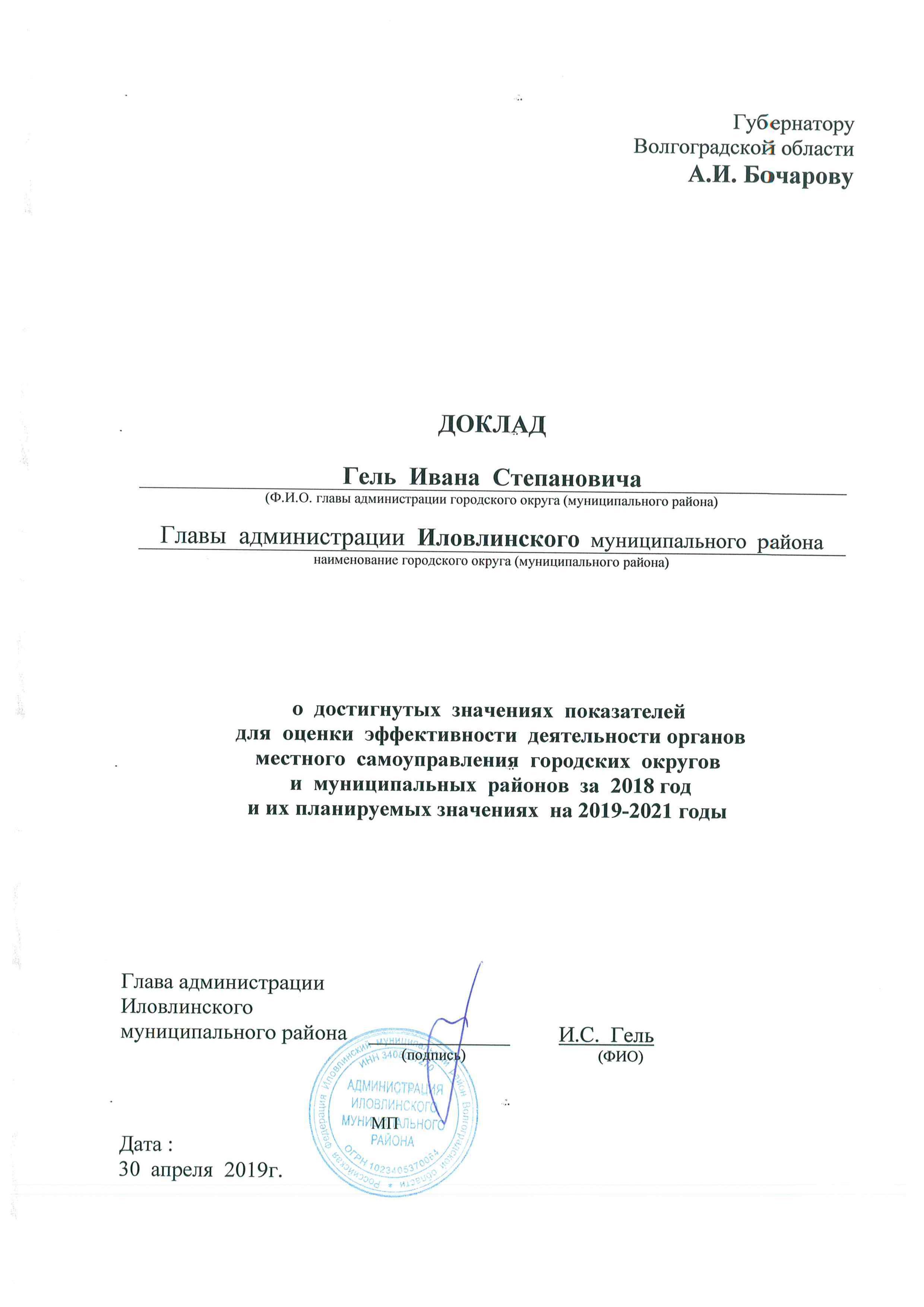 №НаименованиеСтр.Текстовая часть сводного доклада3Общие сведения  о  муниципальном  районе3Обоснование достигнутых значений показателей по сферам:IЭкономическое  развитие : 6         малое  предпринимательство6         улучшение  инвестиционной  привлекательности6         сельское  хозяйство7         дорожное  хозяйство8         доходы  населения9IIДошкольное  образование11IIIОбщее  и  дополнительное  образование :11         общее  образование11         дополнительное  образование12IVКультура 13VФизическая культура и спорт13VIЖилищное строительство и обеспечение граждан жильем14VIIЖилищно-коммунальное хозяйство15VIIIОрганизация муниципального управления16IXЭнергосбережение и повышение энергетической эффективности18Приоритетные  задачи  на  2019  год20